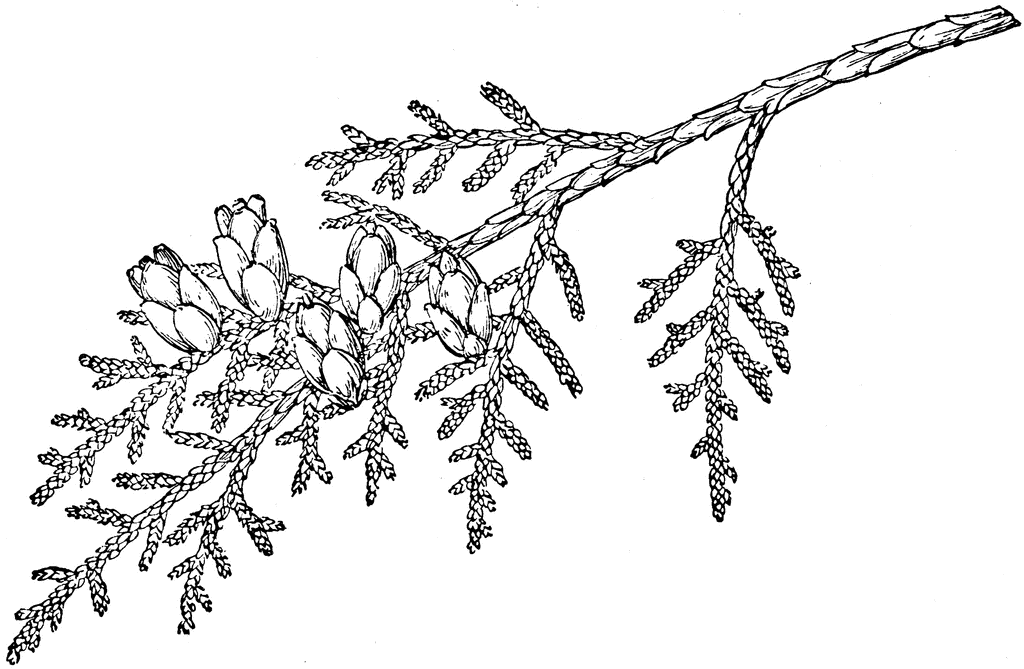 
_____________________
______________________________________________
______________________________________________
______________________________________________
______________________________________________
